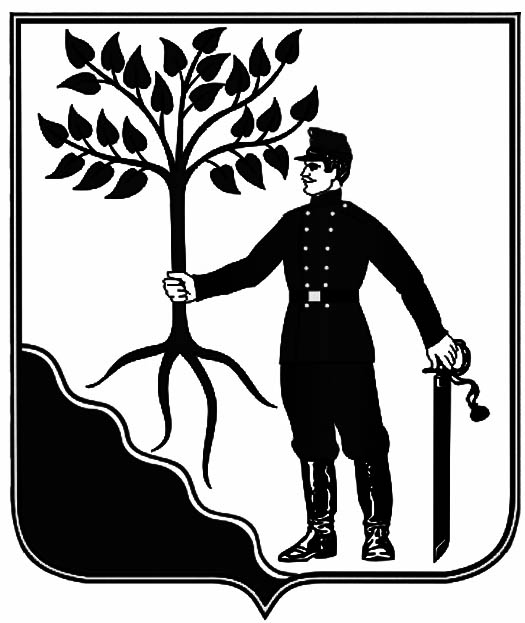 АДМИНИСТРАЦИЯНОВОКУБАНСКОГО ГОРОДСКОГО ПОСЕЛЕНИЯ НОВОКУБАНСКОГО  РАЙОНАПОСТАНОВЛЕНИЕОт 15.11.2023         										№ 1321НовокубанскО предоставлении разрешения на условно разрешенный вид использования земельного участка, расположенного по адресу: Краснодарский край, район Новокубанский, город Новокубанск, улица Коммунаров, 36В соответствии со статьей 39 Градостроительного кодекса Российской Федерации, Федеральным законом Российской Федерации от 6 октября 2003 года № 131-ФЗ «Об общих принципах организации местного самоуправления в Российской Федерации», постановлением администрации Новокубанского городского поселения Новокубанского района от 23 октября 2023 года № 1195 «О назначении публичных слушаний по вопросам: предоставление разрешения на отклонение от предельных параметров разрешенного строительства, реконструкции объектов капитального строительства, и предоставление разрешения на условно - разрешенный вид использования земельного участка»», рассмотрев служебную записку заместителя начальника отдела имущественных и земельных отношений администрации Новокубанского городского поселения Новокубанского района Ольховой Олеси Сергеевны от 06 октября 2023 года № 38, о предоставлении разрешения на условно разрешенный вид использования земельного участка - «Магазины» [код 4.4], на основании рекомендации комиссии по землепользованию и застройке Новокубанского городского поселения Новокубанского района по результатам публичных слушаний по вопросу предоставления разрешения на условно разрешенный вид использования земельного участка (заключение комиссии от 14 ноября 2023 года № 20), руководствуясь Уставом Новокубанского городского поселения Новокубанского района, п о с т а н о в л я ю:1. Предоставить разрешение на условно разрешенный вид использования земельного участка площадью 1081 квадратный метр, с кадастровым номером 23:21:0401013:940, расположенного по адресу: Краснодарский край, район Новокубанский, город Новокубанск, ул. Коммунаров, 36, в границах территориальной зоны «Ж-1. Зона застройки индивидуальными жилыми домами», имеющего вид разрешенного использования «для индивидуального жилищного строительства», на условно разрешенный вид использования «Магазины» [код 4.4]. 2. Установить вид разрешенного использования земельного участка площадью 1081 квадратный метр, с кадастровым номером 23:21:0401013:940, расположенного по адресу: Краснодарский край, район Новокубанский, город Новокубанск, ул. Коммунаров, 36 «Магазины» [код 4.4].3. Управлению имущественных и земельных отношений, архитектуры и градостроительства администрации Новокубанского городского поселения Новокубанского района (Никитенко) настоящее постановление:1) опубликовать в информационном бюллетене «Вестник Новокубанского городского поселения Новокубанского района»;2) разместить:на официальном сайте Новокубанского городского поселения Новокубанского района в информационно-телекоммуникационной сети «Интернет» (www.ngpnr.ru);в государственной информационной системе обеспечения градостроительной деятельности. 4. Контроль за исполнением настоящего постановления возложить на заместителя главы Новокубанского городского поселения Новокубанского района, начальника отдела муниципального контроля А.Е. Ворожко.5. Постановление вступает в силу со дня его подписания.Глава Новокубанского городского поселения Новокубанского района	                                                                                                                                             П.В.МанаковАДМИНИСТРАЦИЯНОВОКУБАНСКОГО ГОРОДСКОГО ПОСЕЛЕНИЯ НОВОКУБАНСКОГО  РАЙОНАПОСТАНОВЛЕНИЕОт 15.11.2023         										№ 1322НовокубанскО предоставлении разрешения на отклонение от предельныхпараметров разрешенного строительства, реконструкции объектов капитального строительства на земельном участке, расположенном по адресу: Российская Федерация, Краснодарский край, район Новокубанский, Новокубанское городское поселение, город Новокубанск, с/т «Испытатель», улица Светлая, 400	В соответствии со статьей 40 Градостроительного кодекса Российской Федерации, Федеральным законом Российской Федерации от 6 октября 2003 года № 131-ФЗ «Об общих принципах организации местного самоуправления в Российской Федерации», постановлением администрации Новокубанского городского поселения Новокубанского района от  14 октября 2023 года № 1195 «О назначении публичных слушаний по вопросам: предоставление разрешения на отклонение от предельных параметров разрешенного строительства, реконструкции объектов капитального строительства, и предоставление разрешения на условно - разрешенный вид использования земельного участка», рассмотрев заявление Аксеновой Ольги Николаевны от 17 октября 2023 года № 39 на основании рекомендации комиссии по землепользованию и застройке Новокубанского городского поселения Новокубанского района по результатам публичных слушаний по вопросу предоставления разрешения на отклонение от предельных параметров разрешенного строительства, реконструкции объектов капитального строительства на земельном участке площадью 500 квадратных метров, с кадастровым номером 23:21:0401001:584, расположенном по адресу: Российская Федерация, Краснодарский край, район Новокубанский, Новокубанское городское поселение, город Новокубанск, с/т «Испытатель», улица Светлая, 400 (заключение комиссии от 14 ноября 2023 года № 20), руководствуясь Уставом Новокубанского городского поселения Новокубанского района, п о с т а н о в л я ю:1. Аксеновой Ольге Николаевне предоставить разрешение на отклонение от предельных параметров разрешенного строительства, реконструкции объектов капитального строительства на земельном участке площадью 500 квадратных метров, с кадастровым номером 23:21:0401001:584, расположенном по адресу: Российская Федерация, Краснодарский край, район Новокубанский, Новокубанское городское поселение, город Новокубанск, с/т «Испытатель», улица Светлая, 400 с целью реконструкции нежилого дома на расстоянии не менее: 1,97 метров от межевой границы с земельным участком по ул. Светлая, 401;2,6 метров от фасадной межевой границы по ул. Светлая.2. Управлению имущественных и земельных отношений, архитектуры и градостроительства администрации Новокубанского городского поселения Новокубанского района (Никитенко) настоящее постановление:1) опубликовать в информационном бюллетене «Вестник Новокубанского городского поселения Новокубанского района»;2) разместить:на официальном сайте Новокубанского городского поселения Новокубанского района в информационно-телекоммуникационной сети «Интернет» (www.ngpnr.ru);в государственной информационной системе обеспечения градостроительной деятельности. 3. Контроль за исполнением настоящего постановления возложить на заместителя главы Новокубанского городского поселения Новокубанского района, начальника отдела муниципального контроля А.Е. Ворожко.4. Постановление вступает в силу со дня его подписания.Глава Новокубанского городского поселения  Новокубанского района	                                			                                                         П.В. МанаковАДМИНИСТРАЦИЯНОВОКУБАНСКОГО ГОРОДСКОГО ПОСЕЛЕНИЯ НОВОКУБАНСКОГО  РАЙОНАПОСТАНОВЛЕНИЕОт 15.11.2023         										№ 1323НовокубанскО предоставлении разрешения на условно разрешенный вид использования земельного участка, расположенного по адресу: Краснодарский край, район Новокубанский, город Новокубанск, улица Коммунаров, 36АВ соответствии со статьей 39 Градостроительного кодекса Российской Федерации, Федеральным законом Российской Федерации от 6 октября 2003 года № 131-ФЗ «Об общих принципах организации местного самоуправления в Российской Федерации», постановлением администрации Новокубанского городского поселения Новокубанского района от 23 октября 2023 года № 1195 «О назначении публичных слушаний по вопросам: предоставление разрешения на отклонение от предельных параметров разрешенного строительства, реконструкции объектов капитального строительства, и предоставление разрешения на условно - разрешенный вид использования земельного участка»», рассмотрев служебную записку заместителя начальника отдела имущественных и земельных отношений администрации Новокубанского городского поселения Новокубанского района Ольховой Олеси Сергеевны от 06 октября 2023 года № 38, о предоставлении разрешения на условно разрешенный вид использования земельного участка - «Магазины» [код 4.4], на основании рекомендации комиссии по землепользованию и застройке Новокубанского городского поселения Новокубанского района по результатам публичных слушаний по вопросу предоставления разрешения на условно разрешенный вид использования земельного участка (заключение комиссии от 14 ноября 2023 года № 20), руководствуясь Уставом Новокубанского городского поселения Новокубанского района, п о с т а н о в л я ю:1. Предоставить разрешение на условно разрешенный вид использования земельного участка площадью 174 квадратных метра, с кадастровым номером 23:21:0401013:941, расположенного по адресу: Краснодарский край, район Новокубанский, город Новокубанск, ул. Коммунаров, 36А, в границах территориальной зоны «Ж-1. Зона застройки индивидуальными жилыми домами», имеющего вид разрешенного использования «для строительства и эксплуатации торгового павильона», на условно разрешенный вид использования «Магазины» [код 4.4]. 2. Установить вид разрешенного использования земельного участка площадью 174 квадратных метра, с кадастровым номером 23:21:0401013:941, расположенного по адресу: Краснодарский край, район Новокубанский,              город Новокубанск, ул. Коммунаров, 36А «Магазины» [код 4.4].3. Управлению имущественных и земельных отношений, архитектуры и градостроительства администрации Новокубанского городского поселения Новокубанского района (Никитенко) настоящее постановление:1) опубликовать в информационном бюллетене «Вестник Новокубанского городского поселения Новокубанского района»;2) разместить:на официальном сайте Новокубанского городского поселения Новокубанского района в информационно-телекоммуникационной сети «Интернет» (www.ngpnr.ru);в государственной информационной системе обеспечения градостроительной деятельности. 4. Контроль за исполнением настоящего постановления возложить на заместителя главы Новокубанского городского поселения Новокубанского района, начальника отдела муниципального контроля А.Е. Ворожко.5. Постановление вступает в силу со дня его подписания.Глава Новокубанского городского поселения Новокубанского района	                                                                                                                                               П.В.МанаковАДМИНИСТРАЦИЯНОВОКУБАНСКОГО ГОРОДСКОГО ПОСЕЛЕНИЯ НОВОКУБАНСКОГО  РАЙОНАПОСТАНОВЛЕНИЕОт 15.11.2023         										№ 1324НовокубанскОб обсуждении проекта для утверждения границ и режима использования территории объектов культурного наследия регионального значения, а также установления зон охраны, утверждения режимов использования земель и требований к градостроительным регламентам в границах территорий зон объектов культурного наследия регионального значения: «Обелиск учащимся, погибшим в годы Великой Отечественной войны», 1975 г., расположенный по адресу:   город Новокубанск, средняя школа № 3; «Памятник советским воинам и мирным жителям, замученным немецко-фашистскими захватчиками в концлагере в 1942-1943 годы», расположенный по адресу: г. Новокубанск, западная окраина;«Могила Г.И. Валиахметова, красноармейца, погибшего в бою  с фашистскими захватчиками», 1943 г., расположенный по адресу:  г. Новокубанск, территория ФГУП ОПХ «Ленинский путь».В соответствии с Федеральным законом от 06 октября 2003 года № 131-ФЗ «Об общих принципах организации местного самоуправления в Российской Федерации», на основании заключения от 10 ноября 2023 № 20 о результатах общественных обсуждений по вопросу об обсуждении проекта для утверждения границ и режима использования территории объектов культурного наследия регионального значения, а также установления зон охраны, утверждения режимов использования земель и требований к градостроительным регламентам в границах территорий зон объектов культурного наследия регионального значения: «Обелиск учащимся, погибшим в годы Великой Отечественной войны», 1975 г., расположенный по адресу:  город Новокубанск, средняя школа № 3; «Памятник советским воинам и мирным жителям, замученным немецко-фашистскими захватчиками в концлагере в 1942-1943 годы», расположенный по адресу: г. Новокубанск, западная окраина;«Могила Г.И. Валиахметова, красноармейца, погибшего в бою  с фашистскими захватчиками», 1943 г., расположенный по адресу:  город Новокубанск, территория ФГУП ОПХ «Ленинский путь», руководствуясь Уставом Новокубанского городского поселения Новокубанского района, п о с т а н о в л я ю:Утвердить проект границ и режима использования территории объектов культурного наследия регионального значения, а также установления зон охраны, утверждения режимов использования земель и требований к градостроительным регламентам в границах территорий зон объектов культурного наследия регионального значения:«Обелиск учащимся, погибшим в годы Великой Отечественной войны», 1975 г., расположенный по адресу:   г. Новокубанск, средняя школа № 3;«Памятник советским воинам и мирным жителям, замученным немецко-фашистскими захватчиками в концлагере в 1942-1943 годы», расположенный по адресу: г. Новокубанск, западная окраина;«Могила Г.И. Валиахметова, красноармейца, погибшего в бою фашистскими захватчиками», 1943 г., расположенный по адресу: г. Новокубанск, территория ФГУП ОПХ «Ленинский путь».2. Контроль за исполнением настоящего постановления возложить на заместителя главы Новокубанского городского поселения Новокубанского района, начальника отдела муниципального контроля А.Е. Ворожко.3. Постановление вступает в силу со дня его опубликования в информационном бюллетене «Вестник» Новокубанского городского поселения Новокубанского района и подлежит размещению на сайте администрации Новокубанского городского поселения Новокубанского района. Глава Новокубанского городского поселения Новокубанского района				                                                                              П.В. Манаков                       Информационный бюллетень «Вестник Новокубанского городского поселения Новокубанского района»№ 77 от 15.11.2023г. Учредитель: Совет Новокубанского городского поселения Новокубанского районаИнформационный бюллетень «Вестник Новокубанского городского поселения Новокубанского района»Адрес редакции-издателя:352235, Краснодарский край, Новокубанский район, г. Новокубанск, ул. Первомайская, 128.Главный редактор  А. Е. ВорожкоНомер подписан к печати 15.11.2023 в 10-00Тираж 30 экземпляровДата выхода бюллетеня 15.11.2023Распространяется бесплатно